Управление Федеральной службы по надзору в сфере защиты прав потребителей и благополучия человека по Республике Башкортостан информирует Вас о том, что Федеральной службой по надзору в сфере защиты прав потребителей и благополучия человека организовано тематическое консультирование граждан по телефонам Единого консультационного центра Роспотребнадзора по телефону 8 800 555 49 43 (работает «круглосуточно» (звонок бесплатный), горячей линии Управления Роспотребнадзора по Республике Башкортостан по телефону 8 800 700 90 30 (работает каждый рабочий день (понедельник-пятница) с 10:00 до 16:00 часов местного времени, перерыв с 12:00 до 12:45 часов (звонок бесплатный)) в соответствии с планом тематических «горячих линий» на 2021 год. Информация о проведении тематических «горячих линий» в 2021 году размещена на интернет-сайте Управления Федеральной службы по надзору в сфере защиты прав потребителей и благополучия человека по Республике Башкортостан 29 декабря 2020 года в разделе Об управлении / Горячая линия / Тематические горячие линии»: http://02.rospotrebnadzor.ru/about/hotline/.С целью привлечения широкого круга граждан, юридических лиц и индивидуальных предпринимателей для консультирования по вопросам тематических «горячих линий» просим разместить анонсы на сайтах органов местного самоуправления, входящих в состав муниципальных районов и городских округов Республики Башкортостан, а также довести информацию до сведения региональных СМИ.Приложение: на 5 стр. в 1 экз.Руководитель									Е.Г. СтепановАкмалова Р.Р.+7(347) 2299070Приложение к письму Управления Роспотребнадзора по Республике Башкортостан «____» декабря 2020 г. №02-00-12/исх.-________-2020Роспотребнадзором организовано тематическое консультирование граждан по телефонам Единого консультационного центра Роспотребнадзора по телефону 8 800 555 49 43 (работает «круглосуточно» (звонок бесплатный)), горячей линии Управления Роспотребнадзора по Республике Башкортостан по телефону 8 800 700 90 30 (работает каждый рабочий день (понедельник-пятница) с 10:00 до 16:00 часов местного времени, перерыв с 12:00 до 12:45 часов (звонок бесплатный)) в соответствии с планом тематических «горячих линий» на 2021 год.Тематический план «горячих линий» Роспотребнадзора на 2021 год 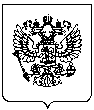 ФЕДЕРАЛЬНАЯ СЛУЖБА ПО НАДЗОРУ В СФЕРЕ ЗАЩИТЫ ПРАВ ПОТРЕБИТЕЛЕЙ И БЛАГОПОЛУЧИЯ ЧЕЛОВЕКАУправление Федеральной службы по надзору в сфере защиты прав потребителей и благополучия человека по Республике Башкортостан(Управление Роспотребнадзора по Республике Башкортостан)Рихарда Зорге ул., д. . Уфа,Республика Башкортостан,450054тел.: (347) 229-90-99, 229-90-98, факс: (347) 248-73-16e-mail: rpnrb@02.rospotrebnadzor.ruhttp://02.rospotrebnadzor.ru/____________ № ___________________на __________от__.12.2020ФЕДЕРАЛЬНАЯ СЛУЖБА ПО НАДЗОРУ В СФЕРЕ ЗАЩИТЫ ПРАВ ПОТРЕБИТЕЛЕЙ И БЛАГОПОЛУЧИЯ ЧЕЛОВЕКАУправление Федеральной службы по надзору в сфере защиты прав потребителей и благополучия человека по Республике Башкортостан(Управление Роспотребнадзора по Республике Башкортостан)Рихарда Зорге ул., д. . Уфа,Республика Башкортостан,450054тел.: (347) 229-90-99, 229-90-98, факс: (347) 248-73-16e-mail: rpnrb@02.rospotrebnadzor.ruhttp://02.rospotrebnadzor.ru/____________ № ___________________на __________от__.12.2020ФЕДЕРАЛЬНАЯ СЛУЖБА ПО НАДЗОРУ В СФЕРЕ ЗАЩИТЫ ПРАВ ПОТРЕБИТЕЛЕЙ И БЛАГОПОЛУЧИЯ ЧЕЛОВЕКАУправление Федеральной службы по надзору в сфере защиты прав потребителей и благополучия человека по Республике Башкортостан(Управление Роспотребнадзора по Республике Башкортостан)Рихарда Зорге ул., д. . Уфа,Республика Башкортостан,450054тел.: (347) 229-90-99, 229-90-98, факс: (347) 248-73-16e-mail: rpnrb@02.rospotrebnadzor.ruhttp://02.rospotrebnadzor.ru/____________ № ___________________на __________от__.12.2020ФЕДЕРАЛЬНАЯ СЛУЖБА ПО НАДЗОРУ В СФЕРЕ ЗАЩИТЫ ПРАВ ПОТРЕБИТЕЛЕЙ И БЛАГОПОЛУЧИЯ ЧЕЛОВЕКАУправление Федеральной службы по надзору в сфере защиты прав потребителей и благополучия человека по Республике Башкортостан(Управление Роспотребнадзора по Республике Башкортостан)Рихарда Зорге ул., д. . Уфа,Республика Башкортостан,450054тел.: (347) 229-90-99, 229-90-98, факс: (347) 248-73-16e-mail: rpnrb@02.rospotrebnadzor.ruhttp://02.rospotrebnadzor.ru/____________ № ___________________на __________от__.12.2020ФЕДЕРАЛЬНАЯ СЛУЖБА ПО НАДЗОРУ В СФЕРЕ ЗАЩИТЫ ПРАВ ПОТРЕБИТЕЛЕЙ И БЛАГОПОЛУЧИЯ ЧЕЛОВЕКАУправление Федеральной службы по надзору в сфере защиты прав потребителей и благополучия человека по Республике Башкортостан(Управление Роспотребнадзора по Республике Башкортостан)Рихарда Зорге ул., д. . Уфа,Республика Башкортостан,450054тел.: (347) 229-90-99, 229-90-98, факс: (347) 248-73-16e-mail: rpnrb@02.rospotrebnadzor.ruhttp://02.rospotrebnadzor.ru/____________ № ___________________на __________от__.12.2020ФЕДЕРАЛЬНАЯ СЛУЖБА ПО НАДЗОРУ В СФЕРЕ ЗАЩИТЫ ПРАВ ПОТРЕБИТЕЛЕЙ И БЛАГОПОЛУЧИЯ ЧЕЛОВЕКАУправление Федеральной службы по надзору в сфере защиты прав потребителей и благополучия человека по Республике Башкортостан(Управление Роспотребнадзора по Республике Башкортостан)Рихарда Зорге ул., д. . Уфа,Республика Башкортостан,450054тел.: (347) 229-90-99, 229-90-98, факс: (347) 248-73-16e-mail: rpnrb@02.rospotrebnadzor.ruhttp://02.rospotrebnadzor.ru/____________ № ___________________на __________от__.12.2020Главам администраций муниципальных районов и городских округов Республики Башкортостан(по списку)ФЕДЕРАЛЬНАЯ СЛУЖБА ПО НАДЗОРУ В СФЕРЕ ЗАЩИТЫ ПРАВ ПОТРЕБИТЕЛЕЙ И БЛАГОПОЛУЧИЯ ЧЕЛОВЕКАУправление Федеральной службы по надзору в сфере защиты прав потребителей и благополучия человека по Республике Башкортостан(Управление Роспотребнадзора по Республике Башкортостан)Рихарда Зорге ул., д. . Уфа,Республика Башкортостан,450054тел.: (347) 229-90-99, 229-90-98, факс: (347) 248-73-16e-mail: rpnrb@02.rospotrebnadzor.ruhttp://02.rospotrebnadzor.ru/____________ № ___________________на __________от__.12.2020ФЕДЕРАЛЬНАЯ СЛУЖБА ПО НАДЗОРУ В СФЕРЕ ЗАЩИТЫ ПРАВ ПОТРЕБИТЕЛЕЙ И БЛАГОПОЛУЧИЯ ЧЕЛОВЕКАУправление Федеральной службы по надзору в сфере защиты прав потребителей и благополучия человека по Республике Башкортостан(Управление Роспотребнадзора по Республике Башкортостан)Рихарда Зорге ул., д. . Уфа,Республика Башкортостан,450054тел.: (347) 229-90-99, 229-90-98, факс: (347) 248-73-16e-mail: rpnrb@02.rospotrebnadzor.ruhttp://02.rospotrebnadzor.ru/____________ № ___________________на __________от__.12.2020ФЕДЕРАЛЬНАЯ СЛУЖБА ПО НАДЗОРУ В СФЕРЕ ЗАЩИТЫ ПРАВ ПОТРЕБИТЕЛЕЙ И БЛАГОПОЛУЧИЯ ЧЕЛОВЕКАУправление Федеральной службы по надзору в сфере защиты прав потребителей и благополучия человека по Республике Башкортостан(Управление Роспотребнадзора по Республике Башкортостан)Рихарда Зорге ул., д. . Уфа,Республика Башкортостан,450054тел.: (347) 229-90-99, 229-90-98, факс: (347) 248-73-16e-mail: rpnrb@02.rospotrebnadzor.ruhttp://02.rospotrebnadzor.ru/____________ № ___________________на __________от__.12.2020Главам администраций муниципальных районов и городских округов Республики Башкортостан(по списку)О размещении анонсов тематических «горячих линий» Роспотребнадзора на 2021 год на сайтах органов местного самоуправления, СМИО размещении анонсов тематических «горячих линий» Роспотребнадзора на 2021 год на сайтах органов местного самоуправления, СМИТема Содержание Сроки проведенияГорячая линия по качеству и безопасности парфюмерно-косметической продукцииКонсультирование по вопросам: нормативные требования к продукции, рекомендации по выбору; куда писать обращение потребителю в случае обнаружения некачественного товара в магазине, возврат товара. Напомнить о портале ГИС ЗППС 8 по 19 февраля 2021 годапо телефону 8 800 555 49 43 (работает «круглосуточно» (звонок бесплатный), горячей линии Управления Роспотребнадзора по Республике Башкортостан по телефону 8 800 700 90 30 (работает каждый рабочий день (понедельник-пятница) с 10:00 до 16:00 часов местного времени, перерыв с 12:00 до 12:45 часов (звонок бесплатный))Горячая линия по защите прав потребителей (к Всемирному дню защиты прав потребителей – 15 марта)Напомнить о портале ГИС ЗПП, как потребителю написать претензию и обратиться в Роспотребнадзор, изменения в проведении проверок по защите прав потребителейС 9 по 20 марта 2021 годапо телефону 8 800 555 49 43 (работает «круглосуточно» (звонок бесплатный), горячей линии Управления Роспотребнадзора по Республике Башкортостан по телефону 8 800 700 90 30 (работает каждый рабочий день (понедельник-пятница) с 10:00 до 16:00 часов местного времени, перерыв с 12:00 до 12:45 часов (звонок бесплатный))Горячая линия по вакцинопрофилактике (в рамках Европейской недели иммунизации)Рекомендации специалистов-эпидемиологов по вакцинации против кори, краснухи и эпидемического паротита; вопросы по вакцинации против полиомиелита; консультирование по вакцинации против пневмококковой и гемофильной инфекции; вопросы вакцинации против туберкулеза; вакцинация против дифтерии, коклюша и столбняка и другим вопросам вакцинации.С 12 по 24 апреля 2021 годапо телефону 8 800 555 49 43 (работает «круглосуточно» (звонок бесплатный), горячей линии Управления Роспотребнадзора по Республике Башкортостан по телефону 8 800 700 90 30 (работает каждый рабочий день (понедельник-пятница) с 10:00 до 16:00 часов местного времени, перерыв с 12:00 до 12:45 часов (звонок бесплатный))Горячая линия по профилактике клещевого энцефалитаПравила индивидуальной защиты от нападения клещей, что делать и куда обращаться, если произошло присасывание клеща? Куда обращаться в случае положительного результата на энцефалит при исследовании клеща? Какие основные признаки болезни? Где и как можно сделать прививку от клещевого вирусного энцефалита? График работы лабораторий.С 17 по 29 мая 2021 годапо телефону 8 800 555 49 43 (работает «круглосуточно» (звонок бесплатный), горячей линии Управления Роспотребнадзора по Республике Башкортостан по телефону 8 800 700 90 30 (работает каждый рабочий день (понедельник-пятница) с 10:00 до 16:00 часов местного времени, перерыв с 12:00 до 12:45 часов (звонок бесплатный))Горячая линия по вопросам детского отдыхаПо качеству и безопасности предоставления услуг детского отдыхаС 31 мая по 11 июня 2021 годапо телефону 8 800 555 49 43 (работает «круглосуточно» (звонок бесплатный), горячей линии Управления Роспотребнадзора по Республике Башкортостан по телефону 8 800 700 90 30 (работает каждый рабочий день (понедельник-пятница) с 10:00 до 16:00 часов местного времени, перерыв с 12:00 до 12:45 часов (звонок бесплатный))Горячая линия по качеству и безопасности хлебобулочных изделий и кондитерской продукции продукции и срокам годностиКонсультирование по вопросам: нормативные требования к хлебобулочным изделиям и кондитерской продукции, рекомендации по выбору продуктов питания; куда писать обращение потребителю в случае обнаружения некачественного продукта в магазине (адрес сайта, адрес почтовый Управления по региону); Напомнить о портале ГИС ЗПП, где есть информация по фальсифицированным продуктамРекомендации по правильному питанию для населенияС 21 июня по 2 июля 2021 годапо телефону 8 800 555 49 43 (работает «круглосуточно» (звонок бесплатный), горячей линии Управления Роспотребнадзора по Республике Башкортостан по телефону 8 800 700 90 30 (работает каждый рабочий день (понедельник-пятница) с 10:00 до 16:00 часов местного времени, перерыв с 12:00 до 12:45 часов (звонок бесплатный))Горячая линия по туристическим услугам и инфекционным угрозам за рубежомРекомендации в условиях жаркой погоды, по питанию, по прививкам, какая вода безопасная для питья, рекомендации по купанию, консультации по актуальной эпидситуации за рубежом, правила безопасного поведения на отдыхе, информация при задержке авиарейсов,Рекомендации потребителям туристических услуг.С 5 по 17 июля 2021 годапо телефону 8 800 555 49 43 (работает «круглосуточно» (звонок бесплатный), горячей линии Управления Роспотребнадзора по Республике Башкортостан по телефону 8 800 700 90 30 (работает каждый рабочий день (понедельник-пятница) с 10:00 до 16:00 часов местного времени, перерыв с 12:00 до 12:45 часов (звонок бесплатный))Горячая линия по качеству и безопасности плодоовощной продукции и срокам годностиКонсультирование по вопросам: нормативные требования к плодоовощной продукции, рекомендации по выбору продуктов питания; куда писать обращение потребителю в случае обнаружения некачественного продукта в магазине (адрес сайта, адрес почтовый Управления по региону); Напомнить о портале ГИС ЗПП, где есть информация по фальсифицированным продуктамРекомендации по правильному питанию для населенияСо 2 по 13 августа 2021 годапо телефону 8 800 555 49 43 (работает «круглосуточно» (звонок бесплатный), горячей линии Управления Роспотребнадзора по Республике Башкортостан по телефону 8 800 700 90 30 (работает каждый рабочий день (понедельник-пятница) с 10:00 до 16:00 часов местного времени, перерыв с 12:00 до 12:45 часов (звонок бесплатный))Горячая линия по вопросам качества и безопасности детских товаров, школьных принадлежностейПо вопросам качества и безопасности детской одежды, обуви, игрушек, школьной формы, канцелярских товаров, по детскому питанию, а также действующих нормативных гигиенических требований к этой категории товаровС 16 по 27 августа 2021 годапо телефону 8 800 555 49 43 (работает «круглосуточно» (звонок бесплатный), горячей линии Управления Роспотребнадзора по Республике Башкортостан по телефону 8 800 700 90 30 (работает каждый рабочий день (понедельник-пятница) с 10:00 до 16:00 часов местного времени, перерыв с 12:00 до 12:45 часов (звонок бесплатный))Горячая линия по вопросам организации питания в школах Консультирование по вопросам: разрешенных к реализации продуктов, рекомендациям по наполнению, роли администрации школы в организации питания, соблюдения принципов здорового питания. Родительский контрольС 4 по 15 сентября 2021 годапо телефону 8 800 555 49 43 (работает «круглосуточно» (звонок бесплатный), горячей линии Управления Роспотребнадзора по Республике Башкортостан по телефону 8 800 700 90 30 (работает каждый рабочий день (понедельник-пятница) с 10:00 до 16:00 часов местного времени, перерыв с 12:00 до 12:45 часов (звонок бесплатный))Горячая линия по качеству и безопасности мясной и рыбной продукции и срокам годностиКонсультирование по вопросам: нормативные требования к мясной и рыбной продукции, рекомендации по выбору продуктов питания; куда писать обращение потребителю в случае обнаружения некачественного продукта в магазине (адрес сайта, адрес почтовый Управления по региону); Напомнить о портале ГИС ЗПП, где есть информация по фальсифицированным продуктамРекомендации по правильному питанию для населенияС 13 по 24 сентября 2021 годапо телефону 8 800 555 49 43 (работает «круглосуточно» (звонок бесплатный), горячей линии Управления Роспотребнадзора по Республике Башкортостан по телефону 8 800 700 90 30 (работает каждый рабочий день (понедельник-пятница) с 10:00 до 16:00 часов местного времени, перерыв с 12:00 до 12:45 часов (звонок бесплатный))Горячая линия по профилактике гриппа и ОРВИГде можно сделать прививку от гриппа, как правильно сделать прививку, можно ли совмещать прививку против гриппа с другими, какие штаммы входят в прививку, правила ношения маски, рекомендации обращаться за медицинской помощью, рекомендации для родителей, как уберечь детей в эпидсезон.Соблюдение температурного режима в помещениях социальной инфраструктуры, жилых квартирах.С 4 по 15 октября 2021 годапо телефону 8 800 555 49 43 (работает «круглосуточно» (звонок бесплатный), горячей линии Управления Роспотребнадзора по Республике Башкортостан по телефону 8 800 700 90 30 (работает каждый рабочий день (понедельник-пятница) с 10:00 до 16:00 часов местного времени, перерыв с 12:00 до 12:45 часов (звонок бесплатный))Горячая линия по услугам такси и каршерингаКонсультирование граждан и предпринимателей по вопросам правил оказания транспортных услуг, защиты прав потребителей при пользовании такси и каршерингом, деятельности агрегаторов такси.Акцент на контроле исполнения правил оказания транспортных услуг, защите прав потребителей, а также безопасности пользования этой категорией услуг.С 15 по 26 ноября 2021 годапо телефону 8 800 555 49 43 (работает «круглосуточно» (звонок бесплатный), горячей линии Управления Роспотребнадзора по Республике Башкортостан по телефону 8 800 700 90 30 (работает каждый рабочий день (понедельник-пятница) с 10:00 до 16:00 часов местного времени, перерыв с 12:00 до 12:45 часов (звонок бесплатный))Горячая линия по вопросам качества и безопасности детских товаров, выборе новогодних подарковПо вопросам качества и безопасности детской одежды, обуви, игрушек, новогодних товаров, по детскому питанию, а также действующих нормативных гигиенических требований к этой категории товаров.С 6 по 17 декабря 2021 годапо телефону 8 800 555 49 43 (работает «круглосуточно» (звонок бесплатный), горячей линии Управления Роспотребнадзора по Республике Башкортостан по телефону 8 800 700 90 30 (работает каждый рабочий день (понедельник-пятница) с 10:00 до 16:00 часов местного времени, перерыв с 12:00 до 12:45 часов (звонок бесплатный))